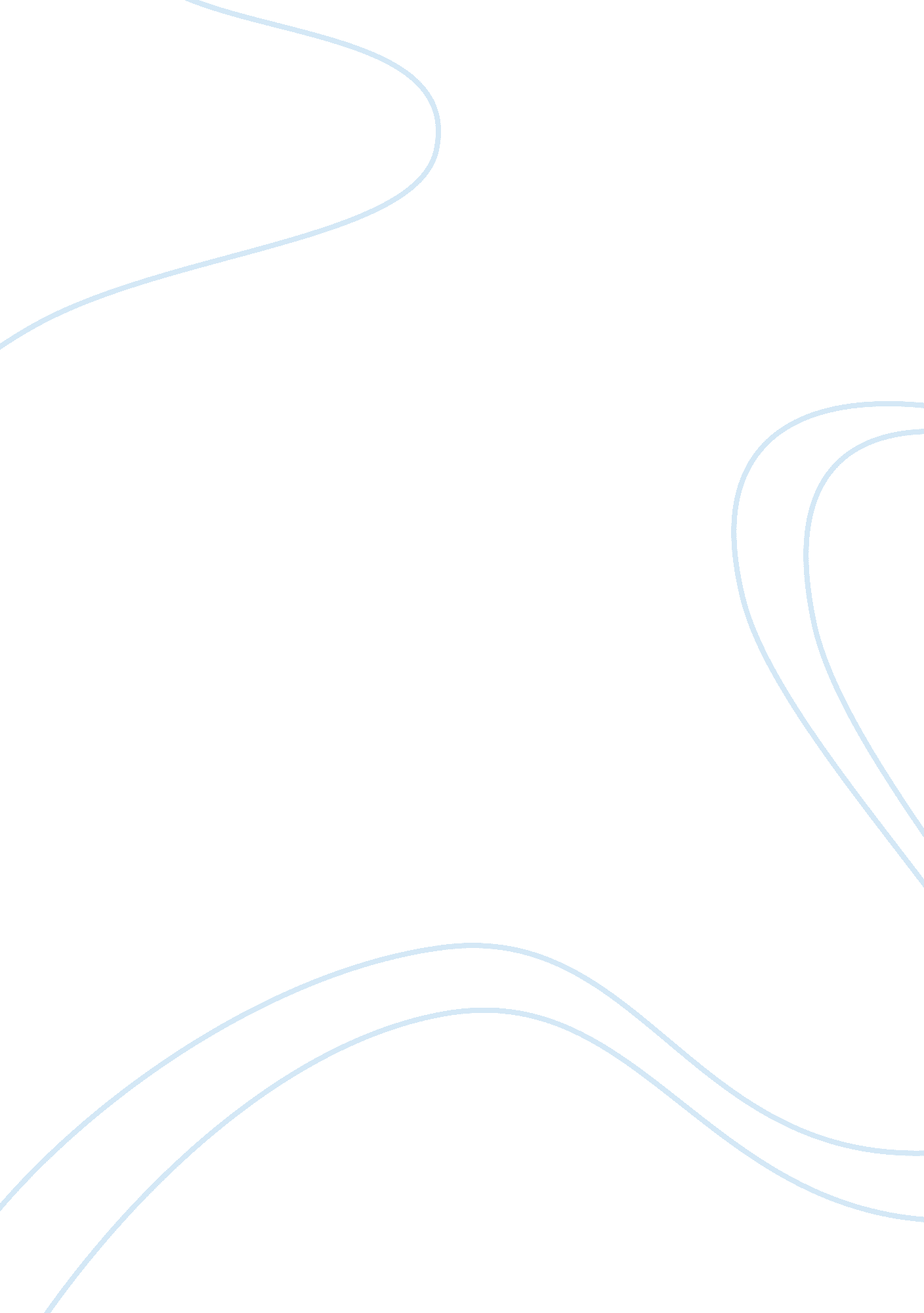 Java and correct answer essay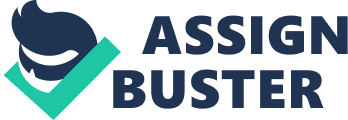 Chapter 2 Practice Quiz * Grade for: Chapter02-23 A variable’s scope is the part of the program that has access to the variable. | | Student Response| Value| Correct Answer| not answered | 0% | True| | * Grade for: Chapter02-19 Named constants are initialized with a value, that value cannot be changed during the execution of the program. | | Student Response| Value| Correct Answer| not answered | 0% | True| | * Grade for: Chapter02-50 Programming style includes techniques for consistently putting spaces and indentation in a program so visual cues are created. | | Student Response| Value| Correct Answer| ot answered | 0% | True| | * Grade for: Chapter02-27 In Java the variable named One is the same as the variable named ONE. | | Student Response| Value| Correct Answer| not answered | 0% | False| | * Grade for: Chapter02-38 Variables of the boolean data type are useful for | | | Student Response| Value| Correct Answer| Feedback| A. | working with small integers| |   |  | B. | evaluating true/false conditions| |   |  | C. | working with very large integers| |   |  | D. | evaluating scientific notation| |   |  | | * Grade for: Chapter02-35 The primitive data types only allow a(n) ________ to hold a single value. | | Student Response| Value| Correct Answer| Feedback| A. | variable| |   |  | B. | object| |   |  | C. | class| |   |  | D. | literal| |   |  | | * Grade for: Chapter02-42 To convert from one data type to another you must use casting | | | Student Response| Value| Correct Answer| Feedback| A. | when you are converting from a lower-ranked value to a higher-ranked value| |   |  | B. | when you are converting from a higher-ranked value to a lower-ranked value| |   |  | C. | always| |   |  | D. | never| |   | | | * Grade for: Chapter02-36 If x has been declared an integer, int x;, which of the following is invalid? | | Student Response| Value| Correct Answer| Feedback| A. | x = 0;| |   |  | B. | x = -58932;| |   |  | C. | x = 1, 000;| |   |  | D. | x = 592;| |   |  | | Score:| 0%| | * Grade for: Chapter02-26 When saving a Java source file, save it with an extension of | | | Student Response| Value| Correct Answer| Feedback| A. | . javac| |   |  | B. | . class| |   |  | C. | . src| |   |  | D. | . java| |   |  | | * Grade for: Chapter02-10 Which of the following is not a primitive data type? | | | Student Response| Value| Correct Answer| Feedback| A. | short| |   |  | B. | long| |   |  | C. | float| |   |  | D. | String| |   |  | * Grade for: Chapter02-49 Which of the following is not a valid comment in Java? | | | Student Response| Value| Correct Answer| Feedback| A. | Single line comments, two forward slashes – //| |   |  | B. | Multi-line comments, start with /* and end with */| |   |  | C. | Multi-line comments, start with */ and end with /*| |   |  | D. | Documentation comments, any comments starting with /**| |   |  | | * Grade for: Chapter02-17 Which of the following will correctly convert the data type, if x is an integer and y is a double? | | | Student Response| Value| Correct Answer| Feedback| A. | | |   |  | B. x = int y;| |   |  | C. | x = (int)y;| |   |  | D. | x = y;| |   | | | * Grade for: Chapter02-24 What will be displayed as a result of executing the following code? | | | Student Response| Value| Correct Answer| Feedback| A. | 9 45 16| |   |  | B. | 94516| |   |  | C. | 9 45 16| |   |  | D. | Nothing, this is an error| |   |  | | * Grade for: Chapter02-16 What is the result of the following statement? 25/4 + 4 * 10 % 3 | | | Student Response| Value| Correct Answer| Feedback| A. | 19| |   |  | B. | 5. 25| |   |  | C. | 3| |   |  | D. | 7| |   |  | | If the following Java statements are executed, what will be displayed? Student Response| Value| Correct Answer| Feedback| A. | The top three winners are Jody, the Giant Buffy, the Dwarf Adelle, the Albino| |   |  | B. | The top three winners are Jody, the GiantBuffy, the DwarfAdelle, the Albino| |   |  | C. | The top three winners are Jody, the GiantBuffy, the DwarfAdelle, and the Albino| |   |  | D. | The top three winners are Jody, the Giant Buffy, the DwarfAdelle, the Albino| |   |  | * Grade for: Chapter02-31 A(n) ________ is a named storage location in the computer’s memory. | | | Student Response| Value| Correct Answer| Feedback| A. | literal| |   |  | B. constant| |   |  | C. | variable| |   |  | D. | operator| |   |  | | * Grade for: Chapter02-32 What would be displayed as a result of the following code, assuming x has been declared an integer? | | | Student Response| Value| Correct Answer| Feedback| A. | There are 583 hens in the hen house. | |   |  | B. | There are 5785 hens in the hen house. | |   |  | C. | There are x5hens in the hen house. | |   |  | D. | There are 5785 hens in the hen house. | |   |  | | * Grade for: Chapter02-07 What would be printed out as a result of the following code? | | | Student Response| Value| Correct Answer| Feedback| A. The quick brown fox jumped over theslow moving hen. | |   |  | B. | The quick brown fox jumped over the slow moving hen. | |   |  | C. | The quick brown fox jumped over the slow moving hen. | |   |  | D. | Nothing. This is an error. | |   |  | | * Grade for: Chapter02-47 What will be displayed as a result of executing the following code? | | | Student Response| Value| Correct Answer| Feedback| A. | I am enjoying java. I AM ENJOYING JAVA. i am enjoying java. Character at index x = j msg has 20 characters. | |   |  | B. | I am enjoying java. I AM ENJOYING JAVA. i am enjoying java. Character at index x = o sg has 20 characters. | |   |  | C. | I am enjoying java. I AM ENJOYING JAVA. i am enjoying java. Character at index x = y msg has 19 characters. | |   |  | D. | I am enjoying java. I AM ENJOYING JAVA. i am enjoying java. Character at index x = o msg has 19 characters. | |   |  | | * Grade for: Chapter02-29 To print “ Hello, world” on the monitor, use the following Java statement | | | Student Response| Value| Correct Answer| Feedback| A. | SystemOutPrintln(“ Hello, world”);| |   |  | B. | System. out. println{“ Hello, world”}| |   |  | C. | System. Out. println(“ Hello, world”);| |   |  | D. Print(“ Hello, world”);| |   |  | | * Grade for: Chapter02-06 A(n) ________ is a value that is written into the code of a program. | | | Student Response| Value| Correct Answer| Feedback| A. | literal| |   |  | B. | assignment statement| |   |  | C. | variable| |   |  | D. | operator| |   |  | | * Grade for: Chapter02-08 Which of the following is not a rule that must be followed when naming identifiers? | | | Student Response| Value| Correct Answer| Feedback| A. | The first character must be one of the letters a-z, A-Z, and underscore or a dollar sign. | |   |  | B. | Identifiers can contain spaces. | |   |  | C. Uppercase and lowercase characters are distinct. | |   |  | D. | After the first character, you may use the letters a-z, A-Z, the underscore, a dollar sign, or digits 0-9. | |   |  | | * Grade for: Chapter02-18 What will be displayed as a result of executing the following code? | | | Student Response| Value| Correct Answer| Feedback| A. | x = 5, y = 20| |   |  | B. | x = 25, y = 4| |   |  | C. | x = 100, y = 0| |   |  | D. | x = 100, y = 20| |   |  | | Score:| 0%| | * Grade for: Chapter02-01 To compile a program named, First, use the following command | | | Student Response| Value| Correct Answer| Feedback| A. java-source 1. 5 First. java| |   |  | B. | javac-source 1. 5 First| |   |  | C. | javac First. java| |   |  | D. | compile First. javac| |   |  | | * Grade for: Chapter02-14 Character literals are enclosed in ________; string literals are enclosed in ________. | | | Student Response| Value| Correct Answer| Feedback| A. | single quotes; single quotes| |   |  | B. | double quotes; double quotes| |   |  | C. | single quotes; double quotes| |   |  | D. | double quotes; single quotes| |   |  | | * Grade for: Chapter02-12 Assuming that pay has been declared a double, double pay, the following statement is valid. ay = 2, 583. 44; | | Student Response| Value| Correct Answer| not answered | 0% | False| | * Grade for: Chapter02-09 Although the dollar sign, $, is a legal identifier character, you should not use it because it is normally used for special purposes. | | Student Response| Value| Correct Answer| not answered | 0% | True| | * Grade for: Chapter02-03 All Java lines of code end with semicolons. | | Student Response| Value| Correct Answer| not answered | 0% | False| | * Grade for: Chapter02-25 Which of the following is not a valid comment statement? | | | Student Response| Value| Correct Answer| Feedback| A. | | |   |  | B. | | |   |  | C. | | |   |  | D. | | |   | | | * Grade for: Chapter02-13 The boolean data type may contain values in the following range of values | | | Student Response| Value| Correct Answer| Feedback| A. | True/False| |   |  | B. | -128 to +127| |   |  | C. | -2, 147, 483, 648 to +2, 147, 483, 647| |   |  | D. | -32, 768 to +32, 767| | | | | * Grade for: Chapter02-02 A Java program must have at least one | | | Student Response| Value| Correct Answer| Feedback| A. | Class definition| |   |  | B. | Variable| |   |  | C. | Comment| |   |  | D. | System. out. println(); statement| |   |  | | * Grade for: Chapter02-45 What will be displayed after the following statements have been executed? | | | Student Response| Value| Correct Answer| Feedback| A. | x = 54. 3| |   |  | B. | x| |   |  | C. | x = 108. 6| |   |  | D. | Nothing, this is an error. | |   |  | | * Grade for: Chapter02-20 What will be the displayed when the following code is executed? | | | Student Response| Value| Correct Answer| Feedback| A. | x = 22, y = 4| |   |  | B. | x = 22, y = 26| |   |  | C. | x = 22, y = 88| |   |  | D. | Nothing, this is an error| |   |  | | * Grade for: Chapter02-21 In the following Java statement what is the value of the variable, name? String name = “ John Doe”; | | | Student Response| Value| Correct Answer| Feedback| A. | John Doe| |   |  | B. | The memory address where “ John Doe” is located| |   |  | C. | name| |   |  | D. | The memory address where name is located| |   |  | | * Grade for: Chapter02-40 What is the result of the following statement? 25 – 7 * 3 + 12/3 | | | Student Response| Value| Correct Answer| Feedback| A. | 6| |   |  | B. | 8| |   |  | C. | 10| |   |  | D. | 12| |   |  | | * Grade for: Chapter02-44 A (n)________ is a variable whose content is read only and cannot be changed during the program’s execution of the program. | | Student Response| Value| Correct Answer| Feedback| A. | operator| |   |  | B. | literal| |   |  | C. | named constant| |   |  | D. | reserved word| |   |  | | * Grade for: Chapter02-04 The ________ is normally considered the standard output and standard input devices, and usually refer to the monitor and keyboard. | | | Student Response| Value| Correct Answer| Feedback| A. | CRT| |   |  | B. | CPU| |   |  | C. | secondary storage devices| |   |  | D. | console| |   |  | | * Grade for: Chapter02-11 Which of the following is valid? | | | Student Response| Value| Correct Answer| Feedback| A. | float y; y = 54. 9;| |   |  | B. | float y; double z; z = 934. 21; y = z;| |   |  | C. | float w; w = 1. 0f;| |   |  | D. | double v; v = 1. 0f;| |   |  | | * Grade for: Chapter02-22 What will be displayed as a result of executing the following code? | | | Student Response| Value| Correct Answer| Feedback| A. | I am enjoying this class. | |   |  | B. | I am enjoying this class. | |   |  | C. | I am enjoying this class. | |   |  | D. | I am enjoying this class. | | | | | * Grade for: Chapter02-39 Both character literals and string literals can be assigned to a char variable. | | Student Response| Value| Correct Answer| not answered | 0% | False| | Grade for: Chapter02-04 The ________ is normally considered the standard output and standard input devices, and usually refer to the monitor and keyboard. | | | Student Response| Value| Correct Answer| Feedback| A. | CRT| |   |  | B. | CPU| |   |  | C. | secondary storage devices| |   |  | D. | console| |   |  | | * Grade for: Chapter02-41 What is the result of the following statement? 17 % 3 * 2 – 12 + 15 | | | Student Response| Value| Correct Answer| Feedback| A. | 7| |   |  | B. | 8| |   |  | C. | 12| |   |  | D. | 105| |   |  | | * Grade for: Chapter02-22 What will be displayed as a result of executing the following code? | | Student Response| Value| Correct Answer| Feedback| A. | I am enjoying this class. | |   |  | B. | I am enjoying this class. | |   |  | C. | I am enjoying this class. | |   |  | D. | I am enjoying this class. | |   |  | | * Grade for: Chapter02-37 Given double r;, which of the following is invalid? | | | Student Response| Value| Correct Answer| Feedback| A. | r = 326. 75;| |   |  | B. | r = 9. 4632e15;| |   |  | C. | r = 9. 4632E15;| |   |  | D. | r = 2. 9X106;| |   |  | | * Grade for: Chapter02-13 The boolean data type may contain values in the following range of values | | Student Response| Value| Correct Answer| Feedback| A. | True/False| |   |  | B. | -128 to +127| |   |  | C. | -2, 147, 483, 648 to +2, 147, 483, 647| |   |  | D. | -32, 768 to +32, 767| |   | | | * Grade for: Chapter02-43 What will be displayed after the following statements have been executed? | | | Student Response| Value| Correct Answer| Feedback| A. | x = 15, y = 20, z = 32| |   |  | B. | x = 35, y = 52, z = 48| |   |  | C. | x = 300, y = -12, z = 2| |   |  | D. | x = 300, y = -12, z = 0| |   |  | | * Grade for: Chapter02-26 When saving a Java source file, save it with an extension of | | Student Response| Value| Correct Answer| Feedback| A. | . javac| |   |  | B. | . class| |   |  | C. | . src| |   |  | D. | . java| |   |  | | * Grade for: Chapter02-05 If the following Java statements are executed, what will be displayed? | | | Student Response| Value| Correct Answer| Feedback| A. | The top three winners are Jody, the Giant Buffy, the Dwarf Adelle, the Albino| |   |  | B. | The top three winners are Jody, the GiantBuffy, the DwarfAdelle, the Albino| |   |  | C. | The top three winners are Jody, the GiantBuffy, the DwarfAdelle, and the Albino| |   |  | D. The top three winners are Jody, the Giant Buffy, the DwarfAdelle, the Albino| |   | | | * Grade for: Chapter02-03 All Java lines of code end with semicolons. | | Student Response| Value| Correct Answer| not answered | 0% | False| | * Grade for: Chapter02-48 If the compiler encounters a statement that uses a variable before the variable is declared, an error will result. | | Student Response| Value| Correct Answer| not answered | 0% | True| | * Grade for: Chapter02-30 To display the output on the next line, you can use the println method or use the escape sequence, ________, in the print method. | | Student Response| Value| Correct Answer| Feedback| A. || |   |  | B. || |   |  | C. | | |   |  | D. | | |   | | | * Grade for: Chapter02-28 Every Java application program must have | | | Student Response| Value| Correct Answer| Feedback| A. | a class named MAIN| |   |  | B. | a method named main| |   |  | C. | comments| |   |  | D. | integer variables| |   |  | | * Grade for: Chapter02-34 Variables are classified according to their ________. | | | Student Response| Value| Correct Answer| Feedback| A. | value| |   |  | B. | data type| |   |  | C. | names| |   |  | D. | location in the program| |   | | * Grade for: Chapter02-15 What is the result of the following statement? 10 + 5 * 3 – 20 | | | Student Response| Value| Correct Answer| Feedback| A. | -5| |   |  | B. | 5| |   |  | C. | 25| |   |  | D. | -50| |   |  | | * Grade for: Chapter02-46 Which of the following is a valid Java statement? | | | A. | String str = ‘ John Doe’;| |   |  | B. | string str = “ John Doe”;| |   |  | C. | string str = “ John Doe”;| |   |  | D. | String str = “ John Doe”;| |   |  | | * Grade for: Chapter02-33 Identifiers and class names are examples of variables. | | Student Response| Value| Correct Answer| not answered | 0% | False| | 